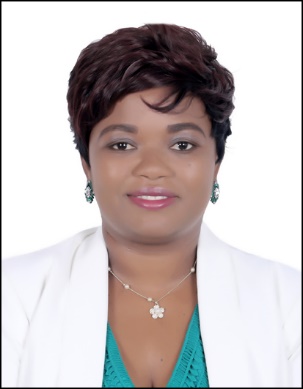 CURRICULUM VITAEPersonal InformationSharon Nationality:		South AfricanDriver’s License:	Code 8Sex:			FemaleEmail:			Sharon.337736@2freemail.com 	Language skills: indicate competence on a scale of 1 to 5 (1 excellent; 5 basic)Other skills: e.g. Computer literacy MS Word ,Excel, Power Point   and  E-Mail & InternetNSI in house System at AGS FraserEMS in house System  at 3D DesignDuxbury Braille Printing Systems in house ADAProfessional Experience Africa Disability Alliance						Pretoria, South AfricaOffice Administration Manager / PA to CEO 			    May 2013- to-November 2016DutiesManning the reception, answering  switchboard, Welcome visitors and giving them background information of the organization.Prepare boardroom for meetings, and order drinks and food in preparation of a meeting.Schedule meetings for the CEO, Directors and Project MangerManage the CEO’s diary and travel arrangements.Screen calls for CEO, and Directors.Schedule monthly upcoming missions and diaries themLiaison with the Board members of any upcoming events and meetings and arrange for their travel from their respective countries.Book  conference venues based on value and accessibility Processing of visa applications, submission and collection of visas.Booking of Flights, accommodation & car rentals for CEO, Directors, Project Managers and participants from all over Africa.Liaising with Travel agents and hotel on bookings made for travellersLiaison with immigration on visa requirements and assist with documents requested to obtain visas for participants.Procurement of office stationery, furniture and equipment.Typing documents, reports, minutes for meetings, invitation letters to participants requiring visas to South Africa. Printing Braille documents for the Blind.Oversee the day to day running of the office and manage the office cleaner.Office administration, filing, Manage timesheets and manage leave applications.Liaising with maintenance teams on fixing any faults in the office.Control and manage register of participants attending meetings conferences or workshopsCheck in all participants into hotels; collect their Flight boarding passes as per the Donor’s request.Arrange for shuttle services from Airport to Hotel and back for participantsMaking sure all vehicles are registered, serviced and insured all the times.3D Shell						Johannesburg, South AfricaServices Coordinator  					June 2004- to 30April 2013DutiesCreate job files for each and every exhibitor.Booking of Flights, accommodation & car rentals for Director & project Managers.Prepare files and brief everyone on exhibitor and organizer requirements.Assist exhibitors telephonically or personally with their exhibition queries, locally or international.Check floor plan against exhibitor list by organizerLiaising with the organizer on all information pertaining to the show.Responsible for placing  orders  & following them upPrepare files and brief everyone on exhibitor and organizer requirements Assist  exhibitors with any quires  and service  related  problems  e.g. electrics , stand structure ,Provide general on- site office administrations (liaise with the organizer and pass the information to the relevant people).Reconcile the account spread-sheet with the actual orders placed as well as exhibitor and suppler invoices.Ensure  that all exhibitors orders ( Furniture , carpeting , electricity  and Fascia names  are ordered , delivered  and in time when the exhibitor arrives for build upCoordinate and Mann 3D Shell Services  Help Desk ( Take on – site orders and collect payments )Filing after show, typing of quotes, setting up of price lists.Collaboration, planning and organization, integrity, client focus, teamwork, communication, relationship management, results orientation, information gathering, technical skills and knowledge. AGS Frasers International					Johannesburg, South AfricaInternal Sales/Move Coordinator				April 2007 September 2008Duties:Arranging packing & removal of client’s household effects, for LCL, FCL, Groupage and Air shipment.Handling telephone enquires queries and booking surveys between a sales consultant and client.Requesting for rates from agents all over the world, for  shipment quotation purposesTyping on MS Word, Excel and in house system NSIBooking containers and liaison with the shipping department.Client Liaison from start to end about shipment and informing clients about different customs regulations.Dealing with client requests for proposals: (Typing quotes and following them up)Making sure that client has correct documents to ship his/ her household effects to wherever they are emigrating to.I declare that all the information furnished on the Curriculum Vitae is complete & correct to the best of my knowledge. I understand that any false information supplied could lead to my application being disqualified or discharged if I am appointed.Institution Certificate (s) obtained NOSAASHEPP & Intro to SAMTRAC CertificatesDamelin College Managing Customer Services CertificateDamelin CollegeConference Exhibitions & Events Management CertificateLanguage Reading Speaking Writing English 111S U M M A R Y     P R O F I L ES U M M A R Y     P R O F I L EWork, Personal &Behavioural ProfileWork, Personal &Behavioural ProfileCustomer Service Orientation People Orientation Quality Conscious“ Going The Extra Mile” Hard & Smart Working  Team Work and Collaboration Ability to work under pressure Independent Worker Time Conscious & PunctualProblem Solving /Solution Orientation Attention To DetailLoyalProfessionalSystematic, Organized & Methodical Strong Values Goal Driven Listening SkillsCommunication ( verbal and written )Personal AttributesI am a dedicated, energetic and creative individual who believes the key to achieving goals is open and concise communication, collaboration, accountability and respect. I like working with people and I enjoy group projects but also am a self-starter who has strong leadership skills.I am a pro-active, measured, accurate and deadline driven individual who has the ability to handle multiple projects and deadlines. I would be happy to be associated with an organization that builds skill and motivates performance.C A R E ER        O B J E C T I V E S   I'm a mature lady, who is hands on and a team player, able to work under pressure without supervision. I have vast experience as a Receptionist, Services Coordinator, and Internal Sales Move Coordinator; currently i am working as an Office Administration Manager for a Non-Governmental Organisation.S K I L L S    S U M M A R YS K I L L S    S U M M A R YS K I L L S    S U M M A R YPrioritizingAttention to DetailTeamworkThinking AheadTechnology  Skills ProfessionalismCommunicationCompliance Multi-Tasking Skills WritingOrganization/FlexibilityComputer Proficiency